农贸市场升级改造专项经费评价类型：  □实施过程评价□完成结果评价     项目名称： T303116.120-乡镇农贸市场升级改造补贴资金     项目单位： 东方市商务局     主管部门： 东方市商务局     评价时间： 2020 年 8 月  25  日     组织方式：□财政部门 □主管部门□项目单位     评价机构：□中介机构 □专家组 □项目单位评价组评价单位（盖章）：            报送时间：2020年8月25日项目基本信息财政支出项目绩效评价报告（报告正文参考提纲）T303116.120-乡镇农贸市场升级改造补贴资金绩效自评报告市财政局：根据《东方市财政局关于组织开展项目绩效运行跟踪及项目绩效自评的通知》精神，我局现将T303116.120-乡镇农贸市场升级改造补贴资金绩效情况说明如下：一、项目基本情况T303116.120-乡镇农贸市场升级改造补贴资金是用于建设我市大田镇农贸市场升级改造项目的资金。该升级改造项目于2016年3月开工，于2019年改造完成投入使用。二、项目绩效目标投入使用后，改善该市场购物环境，服务周边半径1.5公里区域范围内群众的生活购物，成为我市标杆农贸市场。三、项目资金到位情况T303116.120-乡镇农贸市场升级改造资金150万元已列入2019年市商务局的年初预算，并下达。2019工程已完成前期设计、预算、预算评审及招投标、工程验收、竣工结算等工作，按程序发放补贴资金77.94万元。四、项目未实施原因和实施计划T303116.120-乡镇农贸市场升级改造资金150万元已列入2019年市商务局的年初预算，并下达。2017年该项目已基本完成，由于提交的材料不齐全，2019年补齐材料后才申请办理拨付手续。东方市商务局                                    2020年8月25日项目绩效目标表项目名称：T303116.120-乡镇农贸市场升级改造补贴资金一、项目基本情况一、项目基本情况一、项目基本情况一、项目基本情况一、项目基本情况一、项目基本情况一、项目基本情况一、项目基本情况一、项目基本情况一、项目基本情况一、项目基本情况一、项目基本情况一、项目基本情况一、项目基本情况一、项目基本情况一、项目基本情况一、项目基本情况一、项目基本情况一、项目基本情况一、项目基本情况项目实施单位项目实施单位项目实施单位东方市商务局东方市商务局东方市商务局东方市商务局东方市商务局主管部门主管部门主管部门主管部门主管部门主管部门东方市商务局东方市商务局东方市商务局东方市商务局东方市商务局东方市商务局项目负责人项目负责人项目负责人东方市商务局东方市商务局东方市商务局东方市商务局东方市商务局联系电话联系电话联系电话联系电话联系电话联系电话255058102550581025505810255058102550581025505810地址地址地址东方市八所镇东方市八所镇东方市八所镇东方市八所镇东方市八所镇东方市八所镇东方市八所镇东方市八所镇东方市八所镇东方市八所镇东方市八所镇邮编邮编邮编572600572600572600项目类型项目类型项目类型经常性项目（   ）       一次性项目（ √ ）经常性项目（   ）       一次性项目（ √ ）经常性项目（   ）       一次性项目（ √ ）经常性项目（   ）       一次性项目（ √ ）经常性项目（   ）       一次性项目（ √ ）经常性项目（   ）       一次性项目（ √ ）经常性项目（   ）       一次性项目（ √ ）经常性项目（   ）       一次性项目（ √ ）经常性项目（   ）       一次性项目（ √ ）经常性项目（   ）       一次性项目（ √ ）经常性项目（   ）       一次性项目（ √ ）经常性项目（   ）       一次性项目（ √ ）经常性项目（   ）       一次性项目（ √ ）经常性项目（   ）       一次性项目（ √ ）经常性项目（   ）       一次性项目（ √ ）经常性项目（   ）       一次性项目（ √ ）经常性项目（   ）       一次性项目（ √ ）计划投资额（万元）计划投资额（万元）计划投资额（万元）150150实际到位资金（万元）实际到位资金（万元）实际到位资金（万元）实际到位资金（万元）实际到位资金（万元）150实际使用情况（万元）实际使用情况（万元）实际使用情况（万元）实际使用情况（万元）实际使用情况（万元）77.9477.9477.94其中：中央财政其中：中央财政其中：中央财政00其中：中央财政其中：中央财政其中：中央财政其中：中央财政其中：中央财政0其中：中央财政其中：中央财政其中：中央财政其中：中央财政其中：中央财政000省财政预算省财政预算省财政预算00省财政预算省财政预算省财政预算省财政预算省财政预算0省财政预算省财政预算省财政预算省财政预算省财政预算000市县财政预算市县财政预算市县财政预算150150市县财政预算市县财政预算市县财政预算市县财政预算市县财政预算150市县财政预算市县财政预算市县财政预算市县财政预算市县财政预算77.9477.9477.94地方债券资金地方债券资金地方债券资金00地方债券资金地方债券资金地方债券资金地方债券资金地方债券资金0地方债券资金地方债券资金地方债券资金地方债券资金地方债券资金000二、绩效评价指标评分二、绩效评价指标评分二、绩效评价指标评分二、绩效评价指标评分二、绩效评价指标评分二、绩效评价指标评分二、绩效评价指标评分二、绩效评价指标评分二、绩效评价指标评分二、绩效评价指标评分二、绩效评价指标评分二、绩效评价指标评分二、绩效评价指标评分二、绩效评价指标评分二、绩效评价指标评分二、绩效评价指标评分二、绩效评价指标评分二、绩效评价指标评分二、绩效评价指标评分一级指标分值分值分值二级指标二级指标二级指标分值分值三级指标三级指标三级指标分值分值分值得分得分得分项目决策202020项目目标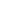 项目目标项目目标44目标内容目标内容目标内容444444项目决策202020决策过程决策过程决策过程88决策依据决策依据决策依据333333项目决策202020决策过程决策过程决策过程88决策程序决策程序决策程序555555项目决策202020资金分配资金分配资金分配88分配办法分配办法分配办法222222项目决策202020资金分配资金分配资金分配88分配结果分配结果分配结果666666项目管理252525资金到位资金到位资金到位55到位率到位率到位率333333项目管理252525资金到位资金到位资金到位55到位时效到位时效到位时效222222项目管理252525资金管理资金管理资金管理1010资金使用资金使用资金使用777666项目管理252525资金管理资金管理资金管理1010财务管理财务管理财务管理333333项目管理252525组织实施组织实施组织实施1010组织机构组织机构组织机构111111项目管理252525组织实施组织实施组织实施1010管理制度管理制度管理制度999999项目绩效555555项目产出项目产出项目产出1515产出数量产出数量产出数量555555项目绩效555555项目产出项目产出项目产出1515产出质量产出质量产出质量444444项目绩效555555项目产出项目产出项目产出1515产出时效产出时效产出时效333333项目绩效555555项目产出项目产出项目产出1515产出成本产出成本产出成本333333项目绩效555555项目效益项目效益项目效益4040经济效益经济效益经济效益888888项目绩效555555项目效益项目效益项目效益4040社会效益社会效益社会效益888888项目绩效555555项目效益项目效益项目效益4040环境效益环境效益环境效益888888项目绩效555555项目效益项目效益项目效益4040可持续影响可持续影响可持续影响888888项目绩效555555项目效益项目效益项目效益4040服务对象满意度服务对象满意度服务对象满意度888777总分100100100100100100100100989898评价等次评价等次评价等次评价等次评价等次评价等次评价等次评价等次评价等次三、评价人员三、评价人员三、评价人员三、评价人员三、评价人员三、评价人员三、评价人员三、评价人员三、评价人员三、评价人员三、评价人员三、评价人员三、评价人员三、评价人员三、评价人员三、评价人员三、评价人员三、评价人员姓  名姓  名职务/职称职务/职称职务/职称职务/职称单   位单   位单   位单   位单   位单   位单   位签 字签 字签 字签 字签 字符俊磊符俊磊工作人员工作人员工作人员工作人员东方市商务局东方市商务局东方市商务局东方市商务局东方市商务局东方市商务局东方市商务局评价工作组组长（签字）：项目单位负责人（签字）：年    月   日评价工作组组长（签字）：项目单位负责人（签字）：年    月   日评价工作组组长（签字）：项目单位负责人（签字）：年    月   日评价工作组组长（签字）：项目单位负责人（签字）：年    月   日评价工作组组长（签字）：项目单位负责人（签字）：年    月   日评价工作组组长（签字）：项目单位负责人（签字）：年    月   日评价工作组组长（签字）：项目单位负责人（签字）：年    月   日评价工作组组长（签字）：项目单位负责人（签字）：年    月   日评价工作组组长（签字）：项目单位负责人（签字）：年    月   日评价工作组组长（签字）：项目单位负责人（签字）：年    月   日评价工作组组长（签字）：项目单位负责人（签字）：年    月   日评价工作组组长（签字）：项目单位负责人（签字）：年    月   日评价工作组组长（签字）：项目单位负责人（签字）：年    月   日评价工作组组长（签字）：项目单位负责人（签字）：年    月   日评价工作组组长（签字）：项目单位负责人（签字）：年    月   日评价工作组组长（签字）：项目单位负责人（签字）：年    月   日评价工作组组长（签字）：项目单位负责人（签字）：年    月   日评价工作组组长（签字）：项目单位负责人（签字）：年    月   日指标类型指标名称绩效目标绩效标准绩效标准绩效标准绩效标准指标类型指标名称绩效目标优良中差产出指标服务群众的半径范围1.5公里以上1.5公里以上1.3—1.5公里1.0—1.3公里1公里以下产出指标产出指标成效指标服务周边群众的占比率90%以上（含90%）90%以上（含90%）80%-90%（不含90%，含80%）60%-80%（不含80%，含60%）60%以下（不含60%）成效指标成效指标